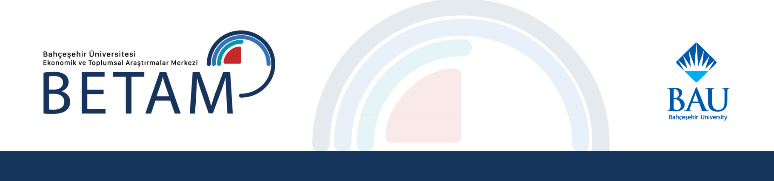 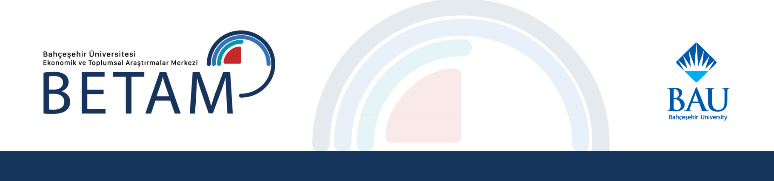 ÜÇÜNCÜ ÇEYREKTE İSTİHDAM PANDEMİ SEVİYESİNİ AŞTISeyfettin Gürsel*, Hamza Mutluay** ,Mehmet Cem Şahin***Yönetici özetiTÜİK 2021’den itibaren işgücü piyasası istatistiklerini aylık verilerle yayınlamaya karar verdi ve 10 Mart 2021’de Ocak 2021 istatistiklerini aylık veri ile yayınladı.. Bu yenilik kapsamında TÜİK üçer aylık hareketli ortalamalar ile aylık olarak yayımlanan iş gücü istatistikleri yerine bağımsız aylık tahminlere ilişkin sonuçlar yayımlamaya başlamış oldu. Önceleri temel işgücü göstergelerinin yer aldığı haber bültenlerinin yayınlanması referans ayından itibaren 70 günü bulurken, 2021 yılından itibaren 40 gün içerisinde kullanıcılar ile paylaşılmaya başlandı. Yeni haber bültenlerinin ortalama yayımlanma süresinin azalması verilerin günceli yakalaması açısından kuşkusuz önemlidir. Ancak aylık verilerde kullanılan örneklem büyüklüğü çoğu alt kırılım için yetersiz kaldığından TÜİK üç aylık işgücü istatistiklerini de ayrıca yayınlamaya başlamıştır. Üç aylık istatistikler eğitim ve mesleki ayrımda işgücü göstergelerini, işbaşında olanlar ve haftalık çalışma saatlerini ekleyerek kapsamını genişletmiştir. Veri yayınlama politikasında yaşanan gelişme güncel bilgiye ulaşma hızında önemli bir adım olarak karşımıza çıkarken, üçer aylık hareketli ortalamalara kıyasla aylık istatistiklerin daha az gözlemle elde edilmesi istatistiklerde çok yüksek oynaklığa da neden olmuştur. Sektör istihdamlarına hem ham seride hem de mevsimsellikten arındırılmış seride çoğu zaman görülen aşırı oynaklıklar bir yandan aylık işgücü istatistiklerinin kalitesinin sorgulanmasına yol açarken diğer yandan yorumlanmalarını da güçleştirmiştir. Nitekim 2021 yılında mevsim etkilerinden arındırılmış verilere göre aydan aya hizmetler sektöründe istihdam Temmuz’da 480 bin kişi artarken Ağustos’ta 341 bin kişi azalmış, Eylül’de ise 175 bin kişi artmıştır. Keza sanayide istihdam Temmuz’da aydan aya 278 bin kişi azalırken Ağustos ve Eylül’de sırasıyla 221 bin ve 218 bin kişi artmıştır. İstihdam rakamlarında ardışık aylarda gerçekleşen bu büyüklükteki oynaklıkların bütünüyle işgücü piyasası dinamikleriyle açıklanması mümkün görülmemektedir. Aydan aya açıklanan rakamlardaki bu tutarsızlık sadece hizmetler ve sanayi sektörü için geçerli olan bir olgu değildir. Keza tarım ve inşaat istihdam verilerinde de aşırı oynaklıklar mevcuttur. Buna karşılık bu oynaklık üç aylık istatistiklerde gözlemlenmemektedir. Bu nedenle Betam üç aylık işgücü göstergelerini “Çeyrekten Çeyreğe İşgücü Görünümü” başlığı altında aylık notların yanı sıra ayrıca değerlendirmeye karar vermişti. Başlamak için 3. Çeyrek rakamlarını bekledik. Bundan böyle her üç ayda bir çalışılan saatler, genç işsizlik ve eğitim seviyelerine göre işsizlik oranlarını da kapsayan araştırma notlarını yayınlamayı hedefliyoruz.İstihdamda ve işbaşında olanlarda artışMevsim ve takvim etkilerinden arındırılmış etkilerinden arındırılmış verilere göre istihdamdaki kişi sayısı pandemi şokunun ortaya çıktığı 2020 yılının birinci çeyreğinde bir önceki çeyreğe kıyasla 961 bin kişi azalarak 27 milyon 210 bin seviyesinde gerilemişti. Pandemi etkisinin işgücü piyasalarında şiddetli bir biçimde görüldüğü 2020 yılının ikinci çeyreğinde ise bir önceki çeyreğe kıyasla istihdamdaki kişi sayısı 1 milyon 391 bin azalarak 25 milyon 819 bin seviyesine düşmüş ve bu iki dönemde istihdam 2 milyon 352 bin azalmıştı. İşbaşında olan kişi sayısı ise çeyrekten çeyreğe 2020 yılı birinci çeyreğinde 1 milyon 744 bin kişi azalarak 25 milyon 556 bin kişi seviyesine gerilemiştir. 2020 yılı ikinci çeyreğinde ise 5 milyon 135 binlik çarpıcı bir azalma ile 20 milyon 421 bin seviyesine düşmüştür. İstihdamdaki kişi sayısı ile işbaşında olanlar arasındaki fark pandemi öncesinde nispeten ılımlı ve sabit bir aralıkta ilerlerken pandeminin başlamasıyla beraber pik yaparak 2020 yılı ikinci çeyreğinde fark yaklaşık 5 milyon 400 bin kişiye ulaşmıştır (Şekil 1,Tablo 1). 2020 yılı ikinci çeyrekte bu denli farkın arkasında yatan temel etmen kısa çalışma ödeneği kapsamında kayıtlı istihdamdaki ücretlilerin sigortalarının bir bölümünün devlet tarafından karşılanması ve işten çıkarma yasakları ile ücretsiz izne çıkarma eşanlı olarak devreye girmesidir. Üçüncü çeyrekle beraber hem istihdamda hem de iş başında olan kişi sayıları artmaya başlayarak 2021 yılı birinci çeyrekte bir önceki çeyreğe kıyasla istihdam 747 bin kişi artarken işbaşında olan kişi sayısı 1 milyon 315 bin kişi artmıştır.Şekil 1’e göre istihdam 2021 yılının üçüncü çeyreğinde 671 binlik artışla 28 milyon 996 bin seviyesine erişmiştir. Üçüncü çeyrekte güçlü istihdam artışıyla beraber pandemi öncesi döneme (2019 IV.Çeyrek) kıyasla istihdam seviyesinde 825 binlik artış kaydedilmiştir (Tablo 1). İstihdam seviyesi artarken işbaşında olanların (istihdamda olup referans dönemi içerisinde bir saat bir iktisadi faaliyette bulunan kişiler) seviyesi ikinci çeyrekte bir önceki çeyreğe kıyasla 230 bin kişi azalsa da üçüncü çeyrekte 652 binlik yüksek artış kaydederek 26 milyon 809 bin kişi seviyesine erişmiştir. Şekil 1 : Mevsim etkilerinden arındırılmış işbaşında ve istihdamda olanlar(bin kişi) Kaynak : TÜİK, BetamHaftalık ortalama fiili çalışma saatlerinde artış TÜİK çeyreklik istatistiklerde haftalık ortalama fiili çalışma saatini işbaşında olanlar için hesaplamaktadır. Bu seriye ek olarak haftalık ortalama çalışma saatini istihdamdakiler için de hesaplıyoruz. Bu iki seri arasındaki fark pandemi arifesine kadar(2019 IV. Çeyrek) sabit bir aralıkta seyir etse de pandemin başlangıcı ile birlikte fark bariz şekilde açılmaya başlamıştır. Nitekim 2019 yılı son çeyrekte haftalık ortalama çalışma saati istihdamdakiler için 43,5 saat iken iş başındakiler için 44,9 saat olup fark 1,4 saat iken 2020 yılı birinci ve ikinci çeyrekte fark sırasıyla ikinci 2,7 ve 8,5 saate yükselmiştir (Tablo 1) . 2021 üçüncü çeyrekte haftalık ortalama çalışma saati istihdamdakiler ve işbaşında olanlar için sırasıyla 0,7 ve 0,6 saat artarak sırasıyla 40,7 ve 44,0 saate yükselmiştir. Hem istihdamda olanlar hem de işbaşında olanların haftalık ortalama fiili çalışma saatleri 2021 yılı üçüncü çeyrekte yükselse de pandemi arifesine kıyasla(2019 IV.Çeyrek) istihdamdakilerin çalışma saatleri 2,8 saat, işbaşındakilerin çalışma saatleri ise 0,9 saat düşüktür.Şekil 2 : Mevsim etkilerinden arındırılmış haftalık ortalama fiili çalışma saati Kaynak : TÜİK, BetamKadınlarda ve erkeklerde tarım dışı tüm sektörlerde istihdam Covid-19 öncesi seviyesini aştıÇeyrekten çeyreğe mevsim etkilerinden arındırılmış verilere göre istihdamın 2020 yılının birinci ve ikinci çeyreğinde toplamda 2 milyon 352 bin kişi azaldığını belirtmiştik. Sektör ayrımda bakıldığında çeyrekten çeyreğe görülen bu yüksek fark hizmetler sektöründeki istihdam azalışından kaynaklanmıştı. Nitekim şekil 3’e göre 2020 yılı ikinci çeyrekte 2019 yılı son çeyreğe kıyasla erkeklerde ve kadınlarda en şiddetli istihdam kayıplarının (951 bin ve 507 bin) yaşandığı sektör hizmetlerdir. Bu durumun arkasında yatan en temel etmen pandemide sokağa çıkma kısıtlamalarının başlamasıyla birlikte hizmetler istihdamının yoğun olduğu birçok işyerinin kapanmasıdır. 2020 yılı üçüncü çeyreği ile birlikte istihdam toparlanmaya başlayarak 2021 yılı üçüncü çeyrekte istihdamda olan kişi sayısı bir önceki çeyreğe kıyasla 671 bin, pandemi arifesine (2019 IV. Çeyrek) kıyasla 825 bin kişi artmıştır.  2021 yılı üçüncü çeyrekte kadın istihdamı 324 binlik artışla 9 milyon 79 bine yükseldi. Sektörel ayrıma bakıldığında kadınlarda en yüksek artış hizmetler sektöründe (183 bin kişi) kaydedilmiştir. Sanayi ve inşaat istihdamı 2021 yılı üçüncü çeyrekte sırasıyla 43 bin ve 9 bin kişi artmıştır. Tarım sektöründe ise istihdam artışı 89 bin kişidir. Tarım sektöründe 2020 yılı birinci çeyrekte bir önceki çeyreğe kıyasla pandeminin de etkisiyle yaklaşık 400 binlik çok yüksek istihdam azalışı kaydedilerek tarım istihdamı 1 milyon 861 bin kişiye gerilemiştir. Sonraki dönemlerde tarım istihdamı toparlansa da 2021 yılı üçüncü çeyrekte pandemi arifesinin (2019 IV. Çeyrek) 183 bin altındadır.Çeyrekten çeyreğe erkek istihdamı 2021 yılı üçüncü çeyreğinde 348 binlik güçlü bir artışla 19 milyon 917 bine yükselmiştir. Bu dönemde hizmetler istihdamı 273 bin, sanayi istihdamı ise 81 bin kişi artmıştır. Sanayi sektörü erkeklerde pandemi sonrası dönemde en istikrarlı istihdam artışlarının yaşandığı sektördür. 2018 yılı ikinci çeyrekle birlikte 2019 yılı son çeyreğine kadar ardışık dönemlerde inşaat istihdamı erkeklerde yaklaşık 550 bin kişi azalmıştır.  2020 yılı üçüncü çeyreğiyle birlikte inşaat istihdamı artış eğilimine girse de zaman içinde ivme kaybetmeye başlamıştır. Nitekim 2021 yılı üçüncü çeyrekte inşaat istihdamı 2 bin kişi gibi çok sınırlı bir artışla 1 milyon 698 bine yükselmiştir. Bununla birlikte 2018 yılı birinci çeyrek seviyesinin halen 375 bin (yüzde 18) altındadır. (Şekil 3)Şekil 3 : Mevsim etkilerinden arındırılmış sektörel istihdam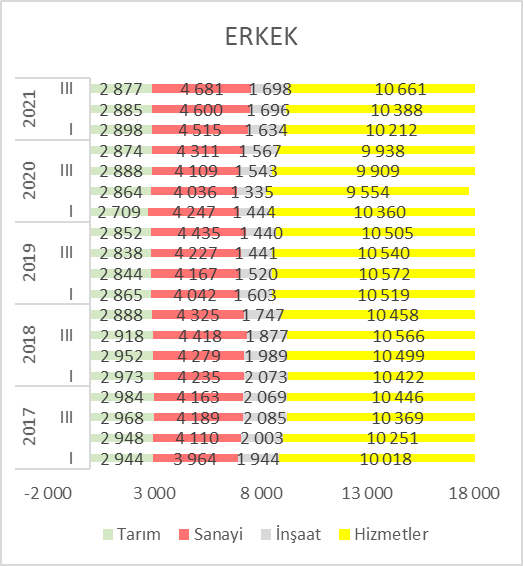 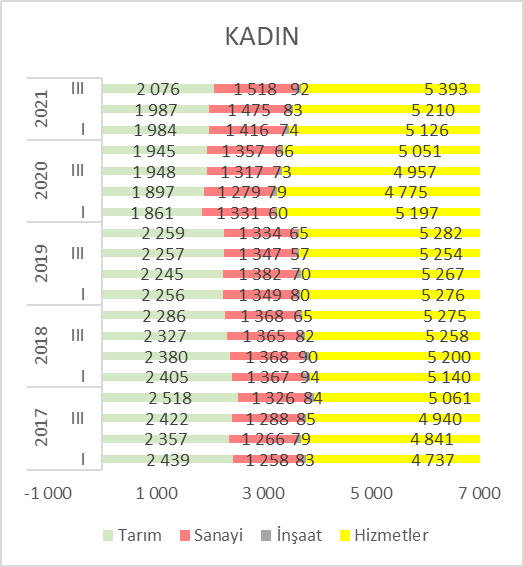 Kaynak : TÜİK, Betamİşsizlikte DüşüşMevsim etkilerinden arındırılmış verilere göre 2021 yılı üçüncü çeyreğinde bir önceki çeyreğe kıyasla manşet işsizlik oranı 0,4 yüzde puanlık ciddi bir azalışla yüzde 11,7 seviyesine gerilemiştir. Cinsiyet ayrımında ise erkeklerde son dört dönemdir üstü üste azalan işsizlik oranı, düşüş trendini 2021 yılı üçüncü çeyrekte de sürdürerek yüzde 10,8’den yüzde 10,3’e 0,5 yüzde puan düşmüştür. Kadın işsizlik oranı 2021 yılı ikinci çeyrekte bir önceki çeyreğe kıyasla 0,4 yüzde puan azaldıktan sonra üçüncü çeyrekte de yüzde 15,0’dan yüzde 14,6’ya 0,4 yüzde puanlık azalış göstermiştir. Son iki dönemde işsizlikte görülen düşüşlere istihdamda artışın eşlik ettiği görülmektedir. Bununla beraber, üçüncü çeyrek işsizlik oranı, 2017 yılındaki yüksek büyümenin etkisiyle yüzde 10’un altına düştüğü 2018 birinci çeyrek seviyesinden halen epey üzerindedir (Şekli 4).Şekil 4 : Mevsim etkilerinden arındırılmış manşet işsizlik oranlarıKaynak : TÜİK, BetamGenç kadın ve erkek istihdamında artışMevsim etkilerinden arındırılmış verilere göre genç istihdamının (15-24 yaş) 2021 yılı üçüncü çeyreğinde 86 binlik artışla 3 milyon 891 bine ulaştığını görüyoruz. Bu gelişme sonucu genç istihdam oranının ise (genç istihdamı / kurumsal olmayan genç nüfus) çeyrekten çeyreğe 0,5 yüzde puanlık artışla yüzde 31,9’dan yüzde 32,4’e yükseldiği görülüyor. Bu artışla genç istihdam oranı 2021 yılının üçüncü çeyreğinde pandemi öncesi seviyesini aşmıştır (2019Ç4: 32,2%, 2021Ç3: 32,4%). 2021 yılı üçüncü çeyreğinde hem genç erkek hem de genç kadın istihdam oranlarında artışlar kaydedilmiştir. Bir önceki çeyreğe kıyasla kadın istihdam oranı 0,3 yüzde puan artarken erkeklerde 0,7 yüzde puanlık artış kaydedilmiştir. Öte yandan erkek istihdam oranı 2020 yılı üçüncü çeyreğinden itibaren artış eğilimine girse de 2018 yılı birinci çeyrek (yüzde 46,5) seviyesinden 3,4 yüzde puan geridedir. Bu durumun arkasında yatan temel sebep çalışma çağındaki nüfusun istihdam edilen kişi sayısından daha hızlı artmasıdır.Şekil 5: Mevsim etkilerinden arındırılmış Kadın-Erkek istihdam oranları (15-24 yaş, %)Kaynak: TÜİK, BetamMevsim etkilerinden arındırılmış verilere göre genç işsiz sayısı üçüncü çeyrekte 46 bin azalarak 1 milyon 105 bine gerilemiştir. Bu gelişme ışığında işsizlik oranı 1,1 yüzde puan azalarak yüzde 22,1’e düşmüştür. Kadın işsiz seviyesi binlik azalışla 487 bine gerilemiş, kadın işsizlik oranı da yüzde 28,3’ten yüzde 27,8’e 0,5 yüzde puan azalmıştır (Tablo 3). Aynı dönemde erkek işsiz sayısı 45 bin kişi azalarak 618 bine düşmüş, erkek işsizlik oranı da 1,5 yüzde puanlık azalışla yüzde 19,0’a gerilemiştir. Toplam işsizlikteki azalışın büyük ölçüde erkeklerden kaynaklandığı dikkat çekmektedir. Hem kadınlarda hem erkeklerde istihdamın artıp işsizliğin düşmesi işsizlik oranını düşürmüştür. Genel işsizlik oranına benzer şekilde genç işsizlik oranının da istihdam artışlarıyla son iki dönemde ciddi azalışlar gerçekleştirdiği görülmektedir. Yine de 2021 üçüncü çeyrek genç işsizlik oranı, yüksek büyüme ve yüksek istihdam  artışı sonucu yüzde 18,3’e kadar düşen 2018 birinci çeyrek işsizlik oranının 3,8 yüzde puan üzerindedir.Şekil 6 : Mevsim etkilerinden arındırılmış genç Kadın-Erkek işsizlik oranları (15-24 yaş, %) Kaynak: TÜİK, BetamYükseköğretim mezunları şiddetli işsizliğinde artışArındırılmamış verilere bakıldığında lise altı ve lise mezunlarında genel işsizlik oranının düştüğünü, mesleki lise ve üniversite mezunlarında ise işsizliğin yükseldiği görülmektedir. “Mesleki veya teknik lise” eğitimine sahip kişilerin işsizlik oranı ikinci çeyreğe kıyasla 2021 yılı üçüncü çeyrekte değişmezken (yüzde 12,5), yükseköğretim mezunlarında işsizliğin 2,4 yüzde puanla şiddetli bir artış kaydetmiştir. Diğer gruplardaki azalışlar sırasıyla “Lise altı eğitimliler” 1,4 yüzde puan ve “Genel Lise” 0,9 yüzde puan şeklindedir. Eğitim kırılımlarında kadın işsizlik oranının “Mesleki veya teknik lise” ve “Yükseköğretim” mezunlarında şiddetli artışlar gösterdiği (5,5 ve 4,0 yüzde puan), diğer gruplarda ise azaldığı görülmektedir. (Şekil 7, Tablo 4). “Lise Altı” eğitimine sahip kadınların işsizlik oranlarında çeyrekten çeyreğe 0,1 yüzde puanlık azalış görülürken, lise mezunu kadın işsizlik oranının 1,8 yüzde puanı azalmıştır.“Yükseköğretim” mezunları hariç eğitim kategorilerinde erkek işsizlik oranları azalırken “Lise Altı” grubu 2,0 yüzde puanlık azalışla (yüzde 9,8) çeyrekten çeyreğe en yüksek azalışı kaydeden grup olmuştur(Tablo 4). “Yükseköğretim” grubunda ise erkek işsizlik oranı yüzde 8,7’den 9,8’e yükselmiştir. Yine de bu değerlerin mevsim etkilerinden arındırılmadığını not etmek gerekir. Ek olarak, TÜİK bu serileri 2014’e kadar geriye götürmediği için bu serilerin mevsimsellikten arındırılması mümkün olmamaktadır.  Şekil 7: Farklı eğitim düzeylerinde işsizlik oranları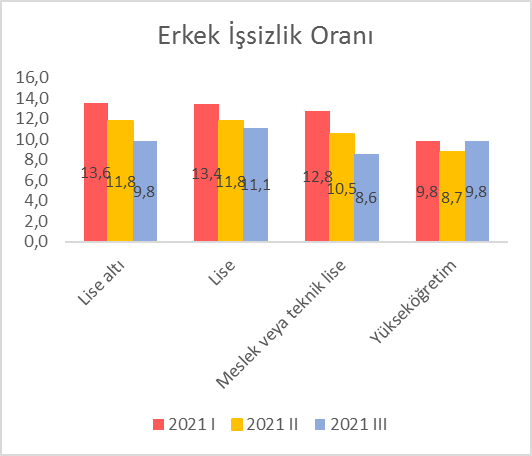 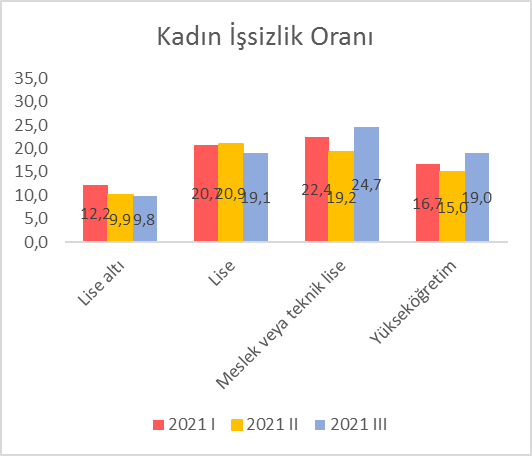 Kaynak: TÜİK, BetamTablo 1:  Mevsim etkilerinden arındırılmış istihdam, işbaşında olanlar ve haftalık ortalama fiili çalışma saati**Kaynak:Tüik, BetamTablo 2 : Mevsim etkilerinden arındırılmış sektörel istihdam (bin kişi)**Kaynak:Tüik, Betam**Tarım dışıTablo 3 : Mevsim etkilerinden arındırılmış 15-24 yaş grubu istihdam ve işsizlik çıktıları (Seviye, Oran)**Kaynak:Tüik, Betam,Tablo 4:  Eğitim ve Cinsiyet Kırılımında İşsizlik Oranları**Kaynak:Tüik, BetamTablo 5:  Genel, Erkek ve Kadın İşsizlik Oranları**Kaynak:Tüik, Betamİstihdam Edilenlerİşbaşında OlanlarHaftalık ortalama fiili çalışma saati(1) Haftalık ortalama çalışma saati(2) 2017I27 38826 51146,344,82017II27 85326 88946,144,52017III28 34627 13045,643,62017IV28 65027 63246,044,42018I28 70827 74945,544,02018II28 75727 75445,443,82018III28 81127 23945,242,82018IV28 41227 27345,043,22019I27 99026 93844,943,32019II28 06826 33545,142,42019III27 96026 76344,442,52019IV28 17127 30044,943,52020I27 21025 55644,341,62020II25 81920 42140,632,12020III26 74525 08542,840,22020IV27 11025 07243,640,32021I27 85726 38742,940,72021II28 32526 15743,440,02021ııı28 99626 80944,040,7(1) Haftalık ortalama fiili çalışma saati işbaşında olanlar için hesaplanmıştır.(1) Haftalık ortalama fiili çalışma saati işbaşında olanlar için hesaplanmıştır.(1) Haftalık ortalama fiili çalışma saati işbaşında olanlar için hesaplanmıştır.(1) Haftalık ortalama fiili çalışma saati işbaşında olanlar için hesaplanmıştır.(1) Haftalık ortalama fiili çalışma saati işbaşında olanlar için hesaplanmıştır.(1) Haftalık ortalama fiili çalışma saati işbaşında olanlar için hesaplanmıştır.(2) Haftalık ortalama çalışma saati istihdamda olanlar için hesaplanmıştır.(2) Haftalık ortalama çalışma saati istihdamda olanlar için hesaplanmıştır.(2) Haftalık ortalama çalışma saati istihdamda olanlar için hesaplanmıştır.(2) Haftalık ortalama çalışma saati istihdamda olanlar için hesaplanmıştır.(2) Haftalık ortalama çalışma saati istihdamda olanlar için hesaplanmıştır.(2) Haftalık ortalama çalışma saati istihdamda olanlar için hesaplanmıştır.ERKEKERKEKERKEKERKEKERKEKERKEKKADINKADINKADINKADINKADINKADINToplamTD**TarımSanayiİnşaatHizmetlerToplamTD**TarımSanayiİnşaatHizmetler2017I18 87015 9262 9443 9641 94410 0188 5176 0782 4391 258 834 7372017II19 31016 3642 9484 1102 00310 2518 5436 1862 3571 266 794 8412017III19 61116 6432 9684 1892 08510 3698 7356 3132 4221 288 854 9402017IV19 66216 6782 9844 1632 06910 4468 9886 4712 5181 326 845 0612018I19 70216 7302 9734 2352 07310 4229 0066 6012 4051 367 945 1402018II19 71916 7672 9524 2791 98910 4999 0386 6582 3801 368 905 2002018III19 77916 8612 9184 4181 87710 5669 0326 7052 3271 365 825 2582018IV19 41816 5302 8884 3251 74710 4588 9946 7082 2861 368 655 2752019I19 02916 1642 8654 0421 60310 5198 9616 7052 2561 349 805 2762019II19 10416 2592 8444 1671 52010 5728 9646 7192 2451 382 705 2672019III19 04616 2082 8384 2271 44110 5408 9156 6582 2571 347 575 2542019IV19 23216 3802 8524 4351 44010 5058 9406 6812 2591 334 655 2822020I18 76116 0512 7094 2471 44410 3608 4496 5881 8611 331 605 1972020II17 78914 9252 8644 0361 3359 5548 0316 1331 8971 279 794 7752020III18 44915 5612 8884 1091 5439 9098 2956 3471 9481 317 734 9572020IV18 69015 8162 8744 3111 5679 9388 4196 4741 9451 357 665 0512021I19 25816 3612 8984 5151 63410 2128 5996 6161 9841 416 745 1262021II19 56916 6842 8854 6001 69610 3888 7556 7681 9871 475 835 2102021III19 91717 0402 8774 6811 69810 6619 0797 0032 0761 518 925 393ToplamToplamToplamToplamErkekErkekErkekErkekKadınKadınKadınKadınİstihdam(bin kişi)İşsiz sayısı (bin kişi)İstihdam Oranıİşsizlik Oranıİstihdam(bin kişi)İşsiz sayısı (bin kişi)İstihdam Oranıİşsizlik Oranıİstihdam(bin kişi)İşsiz sayısı (bin kişi)İstihdam Oranıİşsizlik Oranı2017I3999111433,721,8267063544,519,2132947822,626,52017II4061108234,221,0271060045,118,1135248323,126,32017III4105103534,620,1275157145,617,2135446423,225,52017IV418396835,218,8278852846,215,9139544023,924,02018I418393935,318,3280351446,515,5138042523,723,52018II418798835,519,1280854846,816,3137944023,724,22018III4208105835,820,1282060647,317,7138845224,024,62018IV4043119234,522,8270469045,620,3134050223,227,32019I3926129433,624,8256574643,422,5136054823,628,72019II3943130533,824,9258174943,622,5136255723,629,02019III3804132832,625,9253375242,922,9127157622,131,22019IV3755124832,224,9251369342,621,6124255521,630,92020I3604113330,923,9239267440,422,0121245821,127,42020II3384113028,925,0232066939,022,4106446018,530,22020III3441115929,325,2233867939,122,5110348019,230,32020IV3490117229,725,1237569339,422,6111547919,430,12021I3615119530,624,9247068040,821,6114551619,831,12021II3805115131,923,2256966342,220,5123748821,228,32021III3891110532,422,1262761842,919,0126548721,527,8TOPLAMTOPLAMTOPLAMTOPLAMTOPLAMLise altıLiseMeslek veya teknik LiseYükseköğretim2021 I13,215,514,912,72021 II11,214,412,511,32021 III9,813,512,513,7ERKEKERKEKERKEKERKEKERKEKLise altıLiseMeslek veya teknik LiseYükseköğretim2021 I13,613,412,89,82021 II11,811,810,58,72021 III9,811,18,69,8KADINKADINKADINKADINKADINLise altıLiseMeslek veya teknik LiseYükseköğretim2021 I12,220,722,416,72021 II9,920,919,215,02021 III9,819,124,719,0ToplamErkekKadın2017I11,910,714,42017II11,29,614,52017III 10,58,913,92017IV 10,18,713,02018I9,98,513,02018II10,59,113,52018III 11,29,814,02018IV 12,211,114,32019I13,712,416,42019II13,712,416,32019III 14,012,816,52019IV 13,412,116,22020I13,011,915,32020II13,312,714,52020III 13,412,615,02020IV 12,912,314,32021I13,011,815,42021II12,110,815,02021III 11,710,314,6